5.  Angle Formed Outside of a Circle by the Intersection of:
"Two Tangents" or "Two Secants" or "a Tangent and a Secant".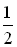 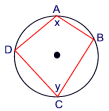 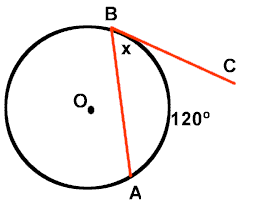 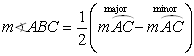 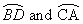 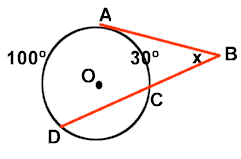 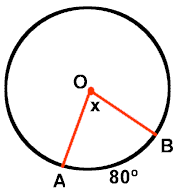 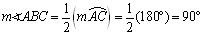 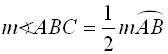 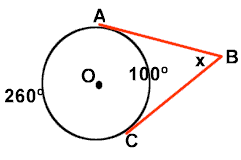 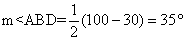 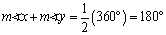 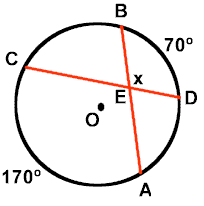 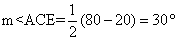 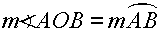 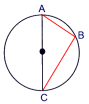 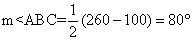 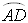 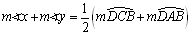 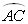 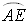 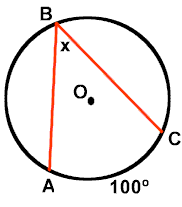 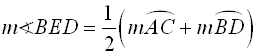 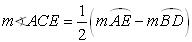 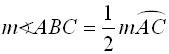 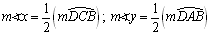 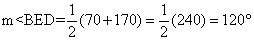 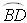 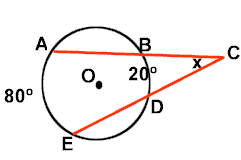 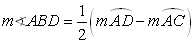 